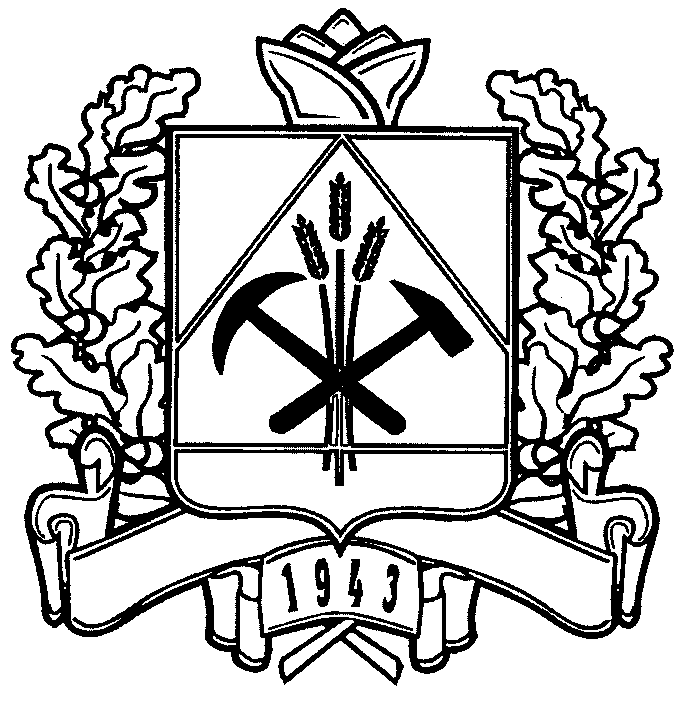 ДЕПАРТАМЕНТ СОЦИАЛЬНОЙ ЗАЩИТЫ НАСЕЛЕНИЯКЕМЕРОВСКОЙ ОБЛАСТИПРИКАЗОт «12»  декабря 2014 г. № 196Об утверждении нормативов обеспечения площадью жилых помещений  в организациях социального обслуживания Кемеровской области, осуществляющих стационарное социальное обслуживаниеВ целях реализации пункта 5 статьи 8 Федерального закона                  от 28.12.2013 № 442-ФЗ «Об основах социального обслуживания граждан в Российской Федерации», подпункта 4 статьи 3 Закона Кемеровской области от 21.07.2014 № 76-ОЗ «О разграничении полномочий между органами государственной власти Кемеровской области в сфере социального обслуживания граждан» п р и к а з ы в а ю:   	1. Утвердить нормативы обеспечения площадью жилых помещений в организациях социального обслуживания Кемеровской области, осуществляющих стационарное социальное обслуживание, согласно приложению к настоящему приказу. 	2. Отделу программного обеспечения отрасли и технического обслуживания (А.Г. Королик) обеспечить размещение настоящего приказа на сайте «Электронный бюллетень Коллегии Администрации Кемеровской области» и на официальном сайте департамента социальной защиты населения Кемеровской области.	3. Контроль за исполнением приказа оставляю за собой.	4. Настоящий приказ вступает в силу с 01.01.2015.Начальник департамента                                                              Н.Г. КругляковаПриложение к приказу департамента социальной защиты населения Кемеровской области От 12.12.2014 № 196Нормативы обеспечения площадью жилых помещений в организациях социального обслуживания Кемеровской области, осуществляющих стационарное социальное обслуживание№п/пНаименование организаций социального обслуживанияНорматив площади жилого помещения на человека (кв. м) 1231.Дом-интернат для престарелых и инвалидов,  специальный дом-интернат для престарелых и инвалидовне менее 5 2.Дом милосердия, отделение милосердия дома-интерната для престарелых и инвалидов, психоневрологический интернатне менее 43.Детский дом-интернат для умственно отсталых детейне менее 4